Взаимодействие  с  социальными    партнёрамиАкция «Новый год без огорчений!»Руководитель: Заболотнева И.Б.Новый год по-прежнему остается одним из самых любимых наших праздников: разноцветные фейерверки,   улыбки родных и друзей и, конечно, главное украшение — новогодняя красавица-ель. По сути, праздник к нам приходит именно в тот момент, когда в доме появляется ёлка, и он наполняется неповторимым хвойным ароматом. И хотя радует нас чудо-дерево всего несколько дней, воспоминания о празднике остаются на целый год. Идея провести акцию  пришла студентам в ходе прохождения производственной практики «Разработка методических рекомендаций» при разработки  проекта ««Создание предметно-развивающей среды в учебном кабинете».  20 декабря студентами группы 43 и 42 специальностей Физическая культура и Дошкольное образование была проведена акция «Новый год без огорчений!» в МКОУ  СШ №1 структурное подразделение детский сад.Студенты специальности Физическая культура украсили группу «Капельки» самодельными гирляндами, снежинками, мишурой.  Творческая группа студентов Дошкольное образование   самостоятельно   разработали и провели  беседу  «Что может сделать праздник грустным?».На занятии были использованы активные приёмы, упражнения с элементами игры, игры-загадки, упражнение «Интервью», упражнения «Этические дилеммы», в ходе встречи студенты вместе с дошкольниками  составили групповой кластер-загадку: «Новый год – безопасный праздник».Изюминкой  мероприятия стало упражнение «Что пожелать тебе в новым году?», где все  дошкольники и студенты обменялись приятными словами и пожелали удачи в новом году.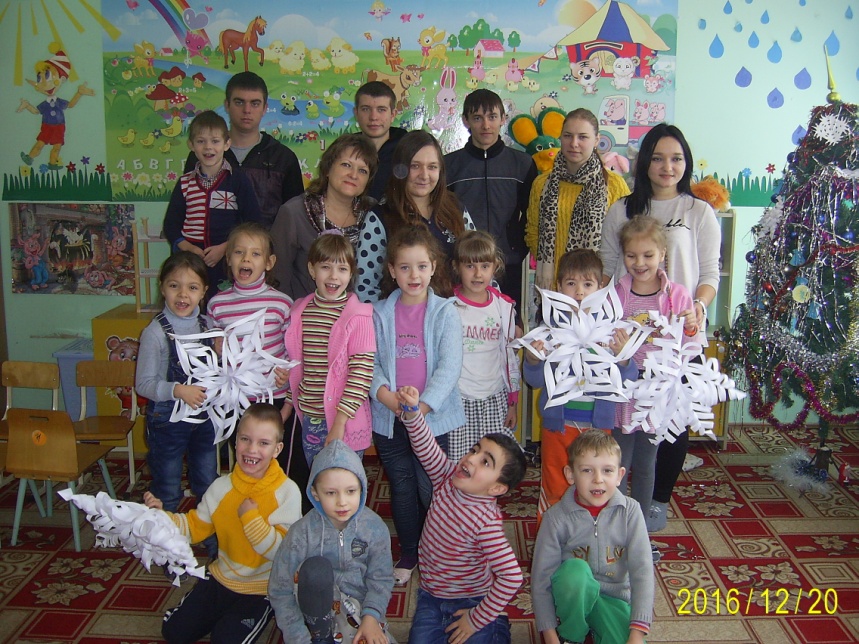 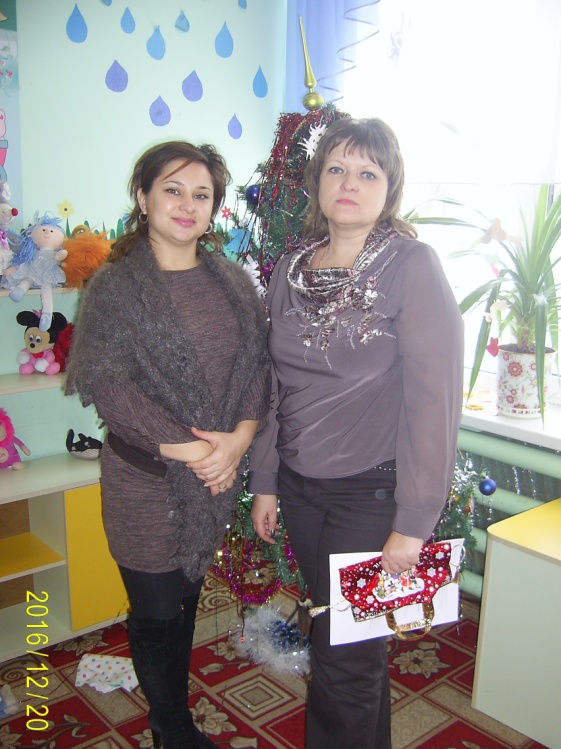 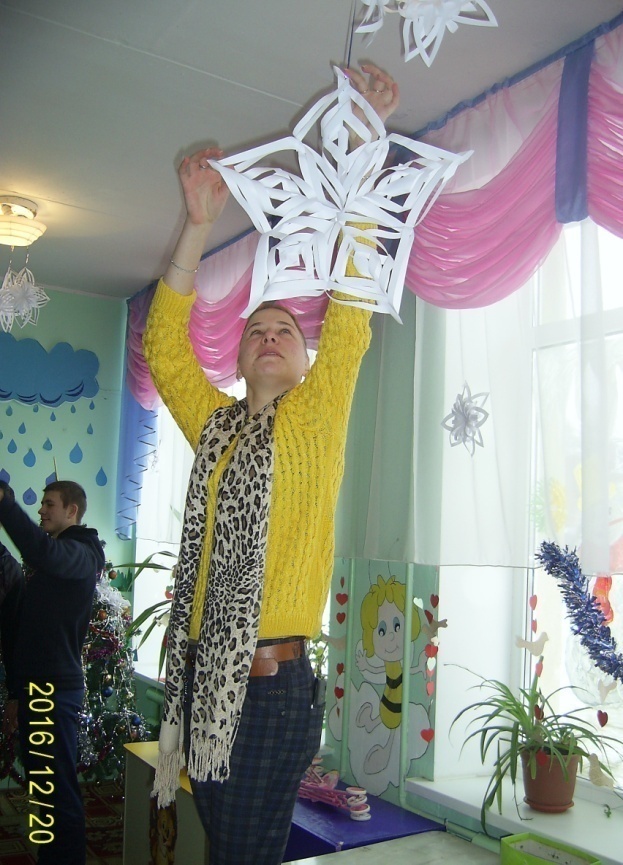 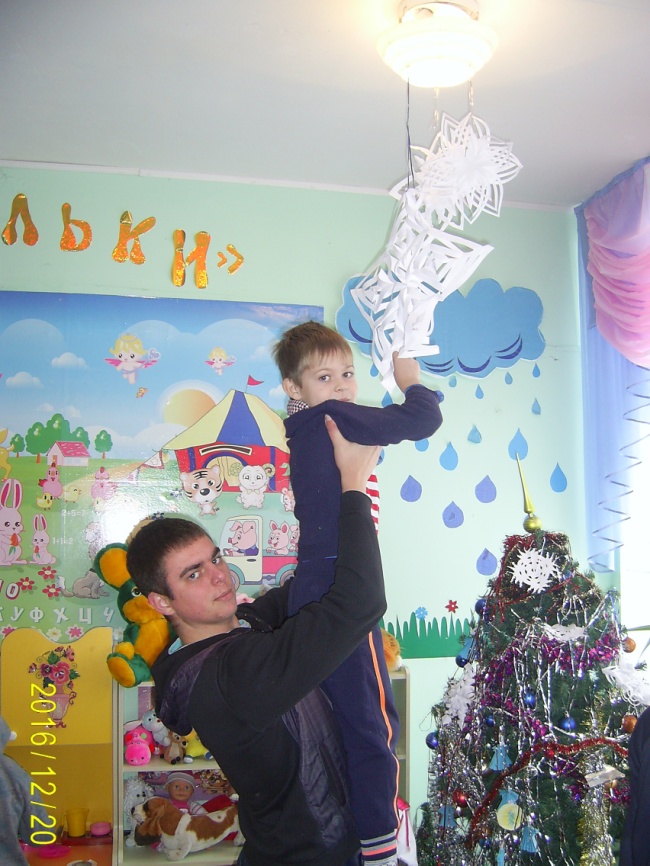 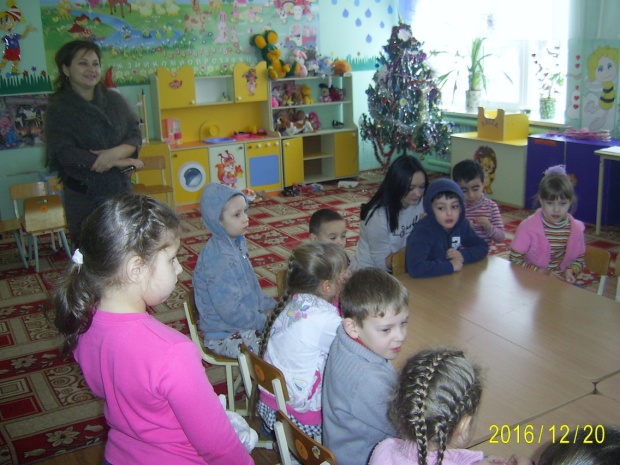 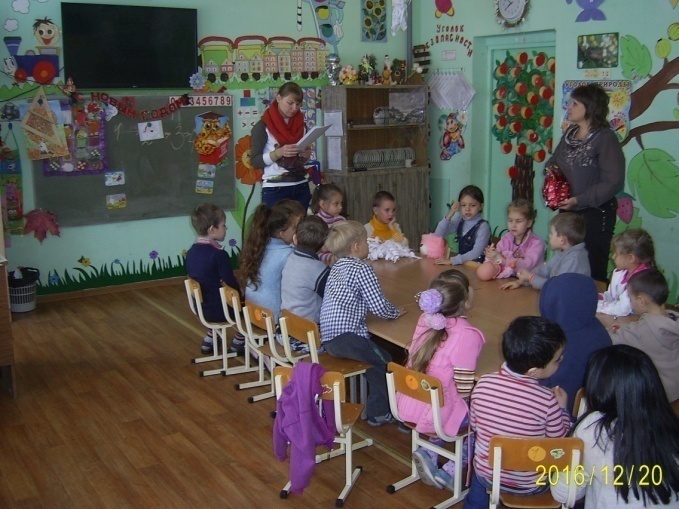 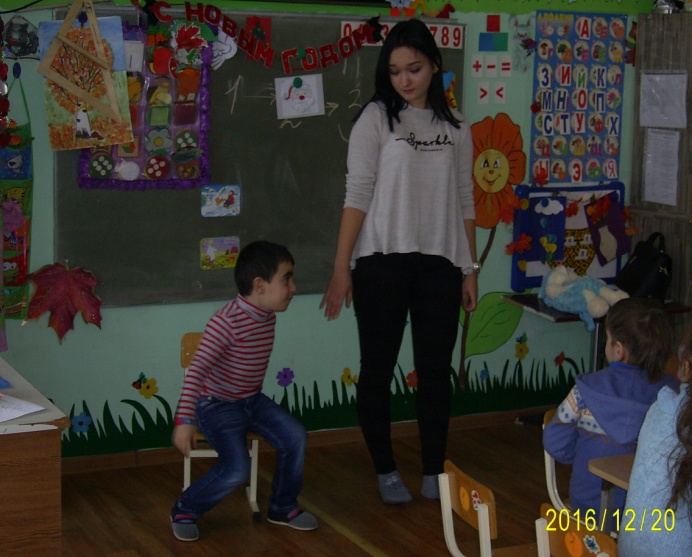 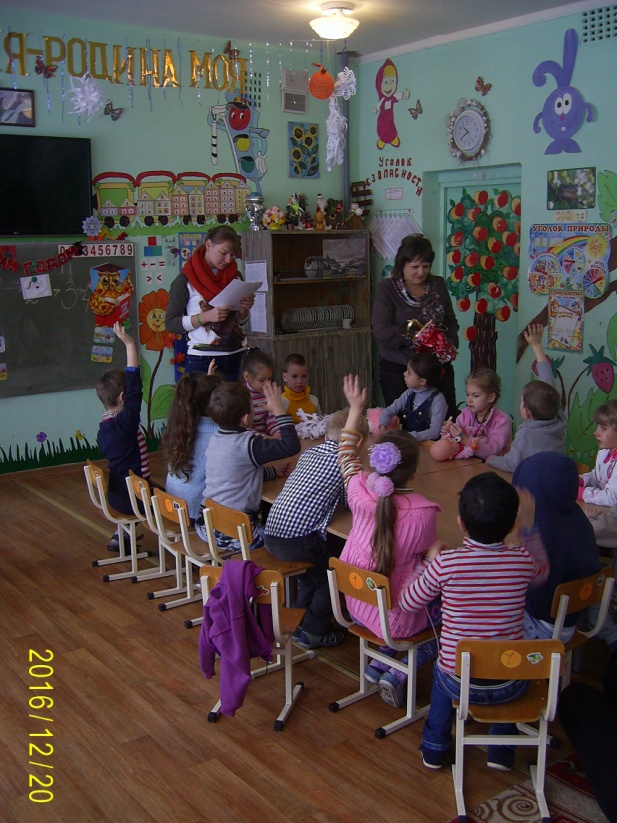 